К А Р А Р                                                               ПОСТАНОВЛЕНИЕот  07.09.2017 г.					                                    № 41Об утверждении Плана мероприятий по улучшению демографической ситуации на территории сельского поселения  Ишбердинский сельсовет муниципального района  Баймакский  район на 2017 - 2018 годы В соответствии с распоряжением Правительства Российской Федерации от 10 марта . № 367-р «О плане мероприятий по реализации в 2011-2015 годах Концепции демографической политики Российской Федерации на период до 2025 года», Уставом сельского поселения  Ишбердинский сельсовет муниципального района Баймакский  район Республики Башкортостан», а также в целях улучшения демографической ситуации на территории сельского поселения Ишбердинский   сельсовет муниципального района Баймакский район Республики Башкортостан, п о с т а н о в л я ю: 1.Утвердить прилагаемый План мероприятий по улучшению демографической ситуации на территории сельского поселения Ишбердинский  сельсовет муниципального района Баймакский район Республики Башкортостан на 2017- 2018 годы.2.Обнародовать настоящее постановление на информационном стенде в здании администрации сельского поселения Ишбердинский  сельсовет муниципального района Баймакский район Республики Башкортостан и на официальном сайте сельского поселения в сети Интернет.3. Контроль за выполнением настоящего Постановления оставляю за собой.Глава сельского поселения                                                   Г.Р.ИсяндавлетоваУТВЕРЖДЕНПостановлением главы сельского поселения Ишбердинский  сельсовет муниципального района Баймакский районРеспублики Башкортостан07.09..2017 г. №41  ПЛАНмероприятий по улучшению демографической ситуации в сельском поселении Ишбердинский  сельсовет муниципального района Баймакский район Республики Башкортостан на 2017 -2018 годыУправляющий делами								 Л.Р.УмурзаковаБАШКОРТОСТАН  РЕСПУБЛИКА№ЫБАЙМАК  РАЙОНЫ  МУНИЦИПАЛЬ РАЙОНЫНЫ* ИШБИР:Е  АУЫЛ  СОВЕТЫ АУЫЛ  БИЛ»М»№Е ХАКИМИ»ТЕ453677,Байма7 районы,Ишбир6е ауылы,С. Юлаев урамы, 29тел.:8(34751) 4-67-44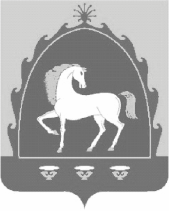 АДМИНИСТРАЦИЯ СЕЛЬСКОГОПОСЕЛЕНИЯ ИШБЕРДИНСКИЙСЕЛЬСОВЕТ МУНИЦИПАЛЬНОГОРАЙОНА БАЙМАКСКИЙ РАЙОНРЕСПУБЛИКИ БАШКОРТОСТАН453677, Баймакский район, с.Ишберда, улица С. Юлаева, 29тел.: 8(34751) 4-67-44Наименование мероприятияСрок  исполненияОтветственные исполнители11234Мероприятия по сокращению смертности населения сельского поселения,прежде всего, граждан трудоспособного возрастаМероприятия по сокращению смертности населения сельского поселения,прежде всего, граждан трудоспособного возрастаМероприятия по сокращению смертности населения сельского поселения,прежде всего, граждан трудоспособного возрастаМероприятия по сокращению смертности населения сельского поселения,прежде всего, граждан трудоспособного возрастаМероприятия по сокращению смертности населения сельского поселения,прежде всего, граждан трудоспособного возраста1Участие в диспансеризации работающих граждан в целях профилактики и снижения заболеваемости, смертности граждан трудоспособного возрастаУчастие в диспансеризации работающих граждан в целях профилактики и снижения заболеваемости, смертности граждан трудоспособного возраста2017-2018 годыАдминистрация сельского поселения  ФАПы, Руководители организаций, учреждений                       ( по согласованию) 2Совершенствование организации медицинской помощи пострадавшим при дорожно-транспортных происшествиях и нуждающимся в экстренной медицинской помощи, в том числе посредством обучения отдельных жителей малонаселенных пунктов оказанию первой медицинской помощи до приезда медработниковСовершенствование организации медицинской помощи пострадавшим при дорожно-транспортных происшествиях и нуждающимся в экстренной медицинской помощи, в том числе посредством обучения отдельных жителей малонаселенных пунктов оказанию первой медицинской помощи до приезда медработников2017-2018 годыАдминистрация сельского поселения,Старосты, ФАПы(по согласованию)3Проведение среди обучающихся общеобразовательных учреждений мероприятий по профилактике детского дорожно-транспортного травматизма, в том числе участие в профилактических мероприятиях районного и республиканского уровняПроведение среди обучающихся общеобразовательных учреждений мероприятий по профилактике детского дорожно-транспортного травматизма, в том числе участие в профилактических мероприятиях районного и республиканского уровня2017-2018 годыРуководители общеобразовательных учреждений,участковый уполномоченный(по согласованию)4Улучшение условий и охраны труда в организациях, учреждениях, предприятиях, КФХ, учреждениях социальной сферы сельского поселения Улучшение условий и охраны труда в организациях, учреждениях, предприятиях, КФХ, учреждениях социальной сферы сельского поселения 2017-2018 годыРуководители организаций учреждений, предприятий (по согласованию)5Проведение мероприятий по профилактике суицидального поведения среди обучающихся образовательных учреждений Проведение мероприятий по профилактике суицидального поведения среди обучающихся образовательных учреждений 2017-2018 годыРуководители общеобразовательных учреждений,участковый уполномоченный(по согласованию)Мероприятия, направленные на повышение уровня рождаемости, сокращение уровня младенческой и материнской смертности, укрепление репродуктивного здоровья населения, здоровья детей и подростковМероприятия, направленные на повышение уровня рождаемости, сокращение уровня младенческой и материнской смертности, укрепление репродуктивного здоровья населения, здоровья детей и подростковМероприятия, направленные на повышение уровня рождаемости, сокращение уровня младенческой и материнской смертности, укрепление репродуктивного здоровья населения, здоровья детей и подростковМероприятия, направленные на повышение уровня рождаемости, сокращение уровня младенческой и материнской смертности, укрепление репродуктивного здоровья населения, здоровья детей и подростковМероприятия, направленные на повышение уровня рождаемости, сокращение уровня младенческой и материнской смертности, укрепление репродуктивного здоровья населения, здоровья детей и подростков66Предоставление  на безвозмездной основе многодетным семьям в собственность земельных участков под строительство жилого дома при рождении (усыновлении) третьего (или последующего) ребенка2017-2018 годыАдминистрация СП77Осуществление оперативного, динамического контроля за состоянием здоровья женщин с осложненным течением беременности и родов, проживающих на территории сельского поселения  2017-2018 годыФАПы(по согласованию)88Совершенствование организации медицинской помощи беременным женщинам и детям,  проживающим на территории сельского поселения Ишбердинский  сельсовет муниципального района Баймакский район, обеспечение ее качества и безопасности2017-2018 годыФАПы(по согласованию)99Реализация мероприятий по профилактике и снижению числа абортов, организация работы медицинской помощи беременным женщинам, оказавшимся в трудной жизненной ситуации, организация консультативной психологической, юридической и социальной помощи беременным женщинам 2017-2018 годыАдминистрация сельского поселения,Женсовет, ФАПы(по согласованию)1010Участие в диспансеризации 14-летних подростков с целью охраны репродуктивного здоровья2017-2018 годыРуководители общеобразовательных учреждений,ФАПы(по согласованию)1111Совершенствование организации качественного горячего питания обучающихся общеобразовательных учреждений2017-2018 годыАдминистрация сельского поселения, Руководители общеобразовательных учреждений, (по согласованию)1212Организация проведения мероприятий, направленных на развитие массовой физической культуры и спорта на территории сельского поселения2017-2018 годыАдминистрация сельского поселения, Руководители общеобразовательных учреждений, методисты по спорту (по согласованию)1313Содействие в трудоустройстве гражданам из молодых семей, в том числе имеющим детей в возрасте до 3-х лет2017-2018 годыАдминистрация сельского поселения1414Участие в реализации мероприятий районной программы по улучшению жилищных условий граждан, проживающих на территории сельского поселения Ишбердинский  сельсовет, в том числе по обеспечению молодых семей и молодых специалистов доступным жильем2017-2018 годы Администрация сельского поселения 1515Развитие системы психолого—педагогической поддержки семей и детей, находящихся в трудной жизненной ситуации2017-2018 годыРуководители общеобразовательных учреждений,Женсовет(по согласованию)1616Организация и проведение комплекса специальных оперативно-профилактических мероприятий, направленных на предупреждение безнадзорности и правонарушений среди несовершеннолетних, жестокого обращения с детьми, выявление фактов вовлечения подростков в преступную деятельность2017-2018 годыАдминистрация сельского поселения, Женсовет,руководители общеобразовательных учреждений,участковый уполномоченный(по согласованию)1717Организация работы по подготовке документов для вручения многодетным матерям, проживающим на территории сельского поселения медали «Материнская слава»2017-2018 годыАдминистрация сельского поселения, Женсовет                          (по согласованию)1818Проведение цикла психолого-просветительских мероприятий для родителей по преодолению разных видов зависимости у детей «Зависимость: пути преодоления»2017-2018 годыРуководители общеобразовательных учреждений,ФАПы,учреждения культуры(по согласованию)1919Оформление информационных стендов для родителей:«Родительские права и привилегии ребёнка» «Семья как фактор защиты и риска» «Кодекс просвещённого материнства» 2017-2018 годыРуководители общеобразовательных учреждений,заведующие СК, СДК, библиотеками(по согласованию)2020Проведение цикла бесед по темам:«Изучаем Уголовный кодекс Российской Федерации»; «Подросток и улица»;«Самое ценное — жизнь и здоровье человека»; «Закон строг, но справедлив»;«Как себя вести, гуляя по улице»; «Антиобщественные действия: квалификация по уголовному и административному законодательству Российской Федерации»2017-2018 годыРуководители общеобразовательных учреждений,Заведующие СК, библиотеками,участковый уполномоченный(по согласованию)Мероприятия по укреплению здоровья населения, существенному снижению уровня социально значимых заболеваний, созданию условий и формированию мотивации для ведения здорового образа жизниМероприятия по укреплению здоровья населения, существенному снижению уровня социально значимых заболеваний, созданию условий и формированию мотивации для ведения здорового образа жизниМероприятия по укреплению здоровья населения, существенному снижению уровня социально значимых заболеваний, созданию условий и формированию мотивации для ведения здорового образа жизниМероприятия по укреплению здоровья населения, существенному снижению уровня социально значимых заболеваний, созданию условий и формированию мотивации для ведения здорового образа жизниМероприятия по укреплению здоровья населения, существенному снижению уровня социально значимых заболеваний, созданию условий и формированию мотивации для ведения здорового образа жизни2121Реализация мероприятий по формированию здорового образа жизни населения сельского поселения  Ишбердинский сельсовет 2017-2018 годыАдминистрация сельского поселения 2222Выполнение мероприятий по профилактикеалкоголизма среди населения сельского поселения  Ишбердинский сельсовет. Информирование населения на собраниях граждан и сайте администрации сельского поселения:- о вреде, причиняемом алкоголем и курением здоровью, семейному благополучию и духовной целостности человека.-о профилактике употребления и распространение психоактивных веществ среди молодежи2017-2018 годыАдминистрация сельского поселения, заведующий СК, библиотеками    (по согласованию) 2323Организация и проведение мониторинга отношения несовершеннолетних к проблеме злоупотребления алкоголем и наркотиками2017-2018 годыАдминистрация сельского поселения, Заведующие СК, библиотеками(по согласованию)2424Организация и проведение спортивных и физкультурно-оздоровительных мероприятий среди ветеранов труда , прочих категорий населения разных возрастных групп2017-2018 годыАдминистрация сельского поселенияСовет ветеранов            СК, (по согласованию)2525Организация проведения мероприятий, направленных на развитие массовой физической культуры и спорта в образовательных учреждениях, в том числе участие в районных мероприятиях2017-2018 годыАдминистрация сельского поселения, Директор школы(по согласованию)2626Проведение соревнований по культивируемым видам спорта, спартакиад, спортивных праздников и т.д.2017-2018 годыАдминистрация сельского поселения, Директор школы(по согласованию)2727Реализация мероприятий, направленных на профилактику, выявление и лечение социально значимых заболеваний на территории поселения2017-2018 годыАдминистрация сельского поселенияФАПы(по согласованию)2828Формирования банка данных о семьях, находящихся в социально-опасном положении и проведении реабилитационных мероприятий, направленных на предотвращение противоправных действий2017-2018 годыАдминистрация сельского поселения, Директор школы(по согласованию)2929Проведение рейдов с целью выявления неблагополучных семей, определение видов социальной помощи, выявление случаев жесткого обращения с несовершеннолетними в семье2017-2018 годыАдминистрация сельского поселения, Женсовет, Директор школы (по согласованию)3030Организация временного трудоустройства безработных граждан, особо нуждающихся в социальной защите2017-2018 годыАдминистрация сельского поселения3131Содействие в организации временного трудоустройства несовершеннолетних2017-2018 годыАдминистрация сельского поселения3232Проведение в образовательных учреждениях цикла бесед «Разговор о правильном питании»2017-2018 годыФАПы(по согласованию)3333Организация и проведение цикла мероприятий «Школа - территория здоровья и без наркотиков»2017-2018 годыРуководители общеобразовательных учреждений,ФАПы(по согласованию)3434Организация временной занятости несовершеннолетних граждан на территории сельского поселения, в том числе для детей, находящихся в трудной жизненной ситуации2017-2018 годыРуководители общеобразовательных учреждений               (по согласованию)3535Мероприятия по укреплению института семьи, возрождению и сохранению духовно- нравственных традиций семейных отношенийИнформирование молодых семей о предоставляемой им государственной поддержке в решении их жилищной проблемы2017-2018 годыАдминистрация сельского поселенияВовлечение  молодых семей сельского поселения на мероприятия ,проводимые в СП   2017-2018 годыАдминистрация сельского поселенияОрганизация и проведение цикла книжно-иллюстративных выставок «Энциклопедия семейной жизни»:«Семейный портрет в книжном интерьере»;«Здоровая семья — здоровый ребенок»;«Семейная педагогика»2017-2018 годыЗаведующие библиотеками         (по согласованию)Проведение цикла выставок, посвященных охране здоровья и безопасности дорожного движения:«Знай и уважай правила дорожного движения»;«Правила дорожного движения для будущих водителей и их родителей»;к Всемирному дню борьбы со СПИДом;к Всемирному дню борьбы с туберкулёзом;к Всемирному дню отказа от курения2017-2018 годыРуководители общеобразовательных учреждений,заведующие библиотеками, руководители учреждений культуры(по согласованию)Проведение мероприятий,посвященных Международному женскому дню, Международному дню защиты детей, Дню молодежи, Дню пожилых людей, Дню матери, Дню инвалидов2017-2018 годыАдминистрация сельского поселения,руководители учреждений культуры(по согласованию)Освещение на сайте администрации сельского поселения  Ишбердинский  сельсовет о спортивно-массовых и культурно массовых мероприятиях, проводимых в сельском поселениипостоянноАдминистрация сельского поселения